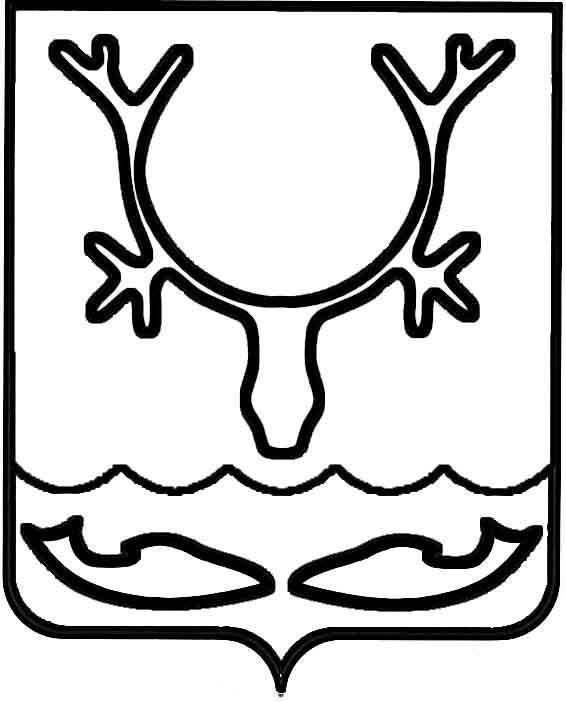 Администрация муниципального образования
"Городской округ "Город Нарьян-Мар"ПОСТАНОВЛЕНИЕВ соответствии с пунктом 5 постановления Правительства Российской Федерации от 21.12.2018 № 1616 "Об утверждении правил определения управляющей организации для управления многоквартирным домом, в отношении которого собственниками помещений в многоквартирном доме не выбран способ управления таким домом или выбранный способ управления не реализован, не определена управляющая организация", на основании заявления ООО "Ненецкая управляющая компания" от 28.10.2021 № 7964 Администрация муниципального образования "Городской округ "Город Нарьян-Мар"П О С Т А Н О В Л Я Е Т:Исключить из перечня организаций для управления многоквартирным домом, в отношении которого собственниками помещений в многоквартирном доме 
не выбран способ управления или выбранный способ управления не реализован, 
не определена управляющая организация, расположенным на территории муниципального образования "Городской округ "Город Нарьян-Мар", утверждённого постановлением Администрации МО "Городской округ "Город Нарьян-Мар" 
от 19.02.2019 № 203, общество с ограниченной ответственностью "Ненецкая управляющая компания". Приложение к постановлению Администрации МО "Городской округ 
"Город Нарьян-Мар" от 19.02.2019 № 203 изложить в редакции согласно приложению 
к настоящему постановлению.Настоящее постановление вступает в силу со дня подписания и подлежит официальному опубликованию.Приложениек постановлению Администрации муниципального образования"Городской округ "Город Нарьян-Мар"от 03.11.2021 № 1332"Приложение к постановлению Администрации МО"Городской округ "Город Нарьян-Мар"от 19.02.2019 № 203Перечень организаций для управления многоквартирным домом, в отношении которого собственниками помещений в многоквартирном доме не выбран способ управления или выбранный способ управления не реализован, не определена управляющая организация, расположенным на территории муниципального образования "Городской округ "Город Нарьян-Мар"".03.11.2021№1332О внесении изменений в перечень организаций для управления многоквартирным домом,                    в отношении которого собственниками помещений в многоквартирном доме не выбран способ управления или выбранный способ управления не реализован, не определена управляющая организацияГлава города Нарьян-Мара О.О. Белак№ п/пНаименование организацииЛицензия на осуществление деятельности 
по управлению многоквартирными домами, номер 
и дата выдачиДата (время) регистрации заявления 
для включения в перечень1.Общество с ограниченной ответственностью "ЭНБИО"№ 27 от 28.07.2020Протокол № 2 04.06.20212.Общество с ограниченной ответственностью УК "ПОК и ТС"№ 5 от 16.04.2015Заявление 
от 23.08.20213.Общество с ограниченной ответственностью "Содружество"№ 22 от 21.10.2016Протокол № 2 20.09.2021